Уважаемая Ольга Васильевна!Прошу разместить на официальном сайте администрации Усть-Абаканского района 08.07.2021 объявление следующего содержания:«В рамках реализации Законов Республики Хакасия от 08.05.2017 № 33-ЗРХ «О бесплатном предоставлении в собственность отдельным категориям граждан земельных участков на территории Республики Хакасия», от 26.10.2011 № 88-ЗРХ «О бесплатном предоставлении в собственность граждан, имеющих трех и более детей, земельных участков на территории Республики Хакасия» администрацией Усть-Абаканского района сформированы и поставлены на кадастровый учет следующие земельные участки:РуководительУправления имущественных отношенийадминистрации Усть-Абаканского района                                                     Н.И. Макшина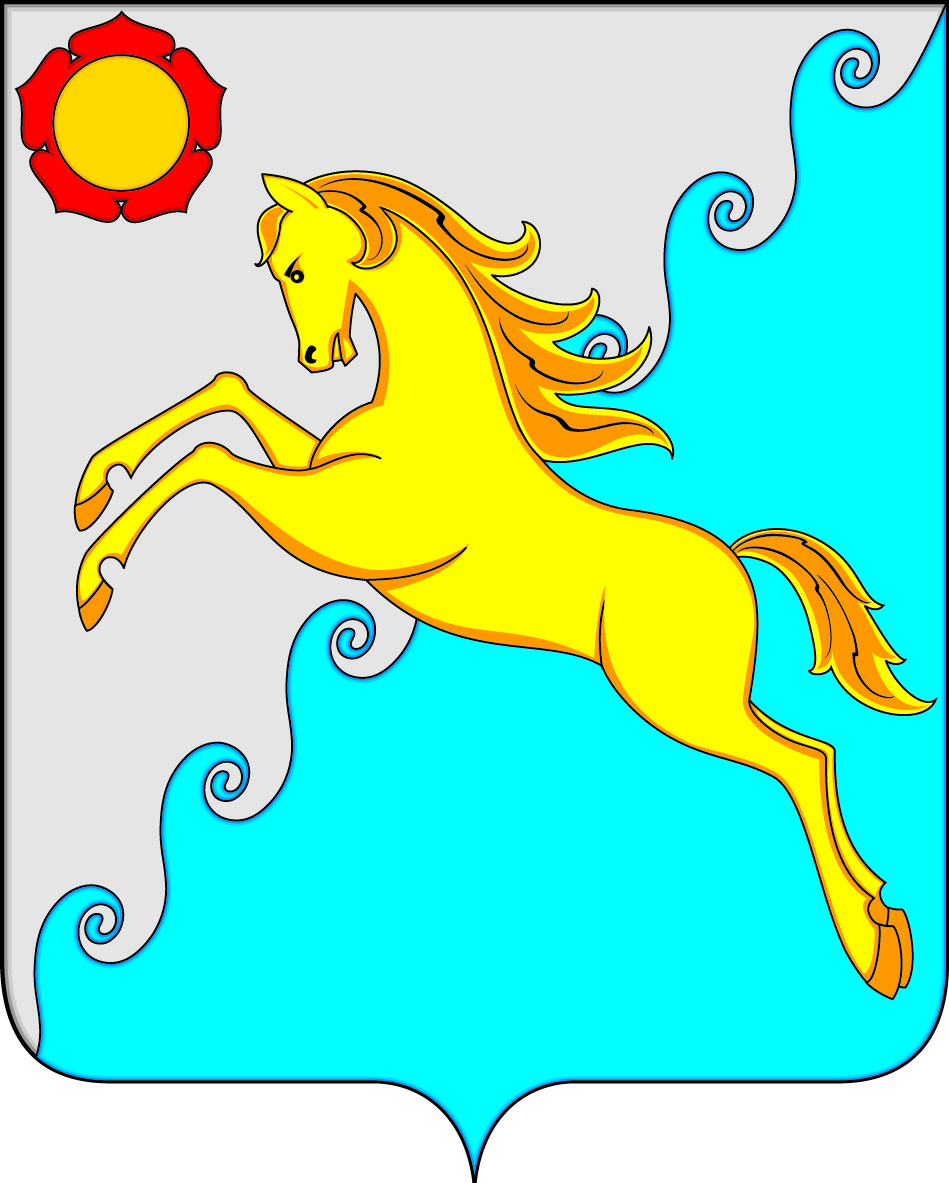 Российская ФедерацияРеспублика ХакасияУправление имущественныхотношений администрацииУсть-Абаканского района___________________________655100,  рп Усть-Абакан,ул. Гидролизная, 9тел. 8 (39032) 2-10-96, 2-15-31e-mail: upravlenie-io@mail.ru«___» _________ 2021 № _______Управделами администрацииУсть-Абаканского районаО.В. Лемытскойрп. Усть-Абакан, ул. Рабочая, 9№ПлощадьКадастровый номерАдрес1150019:10:030301:1264Российская Федерация, Республика Хакасия, Усть-Абаканский район, 
п Тепличный, ул Новая, участок 372103519:10:030301:1262Российская Федерация, Республика Хакасия, р-н Усть-Абаканский, 
п Тепличный, ул Радужная-1, участок 1Б3114919:10:030301:1266Российская Федерация, Республика Хакасия, р-н Усть-Абаканский, п Тепличный, ул Радужная-2, участок 2а4115919:10:030301:1272Российская Федерация, Республика Хакасия, Усть-Абаканский район, 
п. Тепличный, ул. Российская, 1А5116119:10:030301:1256Российская Федерация, Республика Хакасия, р-н Усть-Абаканский, 
п Тепличный, ул Российская, участок 26110719:10:030301:1263Российская Федерация, Республика Хакасия, Усть-Абаканский район, 
п Тепличный, ул Солнечная, участок 77104619:10:030301:237Республика Хакасия, Усть-Абаканский район, п. Тепличный, 
ул. Российская, 78112919:10:030301:134Республика Хакасия, Усть-Абаканский район, п. Тепличный, 
ул. Российская, 109104119:10:030301:75Республика Хакасия, Усть-Абаканский район, п. Тепличный, 
ул. Радужная-2, 1610112619:10:030301:119Республика Хакасия, Усть-Абаканский район, п. Тепличный, 
ул. Радужная-2, 611117219:10:030301:254Республика Хакасия, Усть-Абаканский район, п. Тепличный, 
ул. Солнечная, 13